						Załącznik Nr 2 do Zarządzenia Wójta Gminy Dolice Nr 51/08/11 z dnia 29.08.12011                                                             SPRAWOZDANIE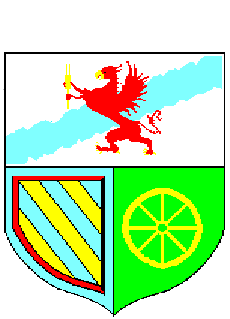 o kształtowaniu sięWIELOLETNIEJ PROGNOZY FINANSOWEJGminy Doliceza I półrocze2011 roku---------------------------------------------------------------------                                                                                                   	(pieczęć j.s.t.)											1./ …………………………………………………………………………………………………….załącznik Nr 1 do uchwały Nr VIII/63/11 Rady Gminy  .Wieloletnia prognoza finansowa		Wykonanie Wieloletniej prognozy finansowej Gminy Dolice na lata 2011-2023 na dzień 30.06.20111./ ……………….załącznik Nr 2 do uchwały Nr VIII/63/11 Rady Gminy  .Wieloletnia prognoza finansowaObjaśnienia wartości przyjętych w wieloletniej prognozie finansowejGminy Dolicena lata 2011 - 2023Dotyczy dochodów  lat 2011-2023 wykazanych w poz. 1;2Objaśnienia:W roku 2011 przyjęto dochody na podstawie danych wynikających z przyznanych subwencji, dotacji, wyszacowanych dochodów własnych na podstawie przyjętych uchwał podatkowych oraz szacunkowego wyliczenia dochodów uzyskanych z świadczonych usług. W roku 2012 przyjęto zwiększony wpływ dochodów majątkowych wynikających z prowadzonych zadań inwestycyjnych z udziałem środków z Unii Europejskiej a po zakończeniu i zatwierdzeniu Gmina uzyska środki na inwestycje. W latach 2013-2023 dochody podwyższone zostały o wskaźniki minimalne tj. od 0,56% do 0,71%.Ponadto w roku 2014 ujęto przewidywany wpływ ze sprzedaży majątku-części sieci gazowej stanowiącej własność Gminy.Dotyczy wydatków  roku lat 2011-2023 wykazanych w poz. 2:20Objaśnienia:Przyjęto plan wydatków w 2011 roku w oparciu o wykonane i planowane wydatki w roku 2010. W latach 2012-2023  wzrost wydatków zaplanowano podobnie jak dochody wskaźnikiem minimalnym tj. od 0,29% do 1,72%Dotyczy wyniku (ów) budżetu  roku 2011 (lat 2012-2023) wykazanych w poz. 12:21Objaśnienia:Wynik finansowy w poz. 12 przedstawia różnicę między dochodami a wydatkami z uwzględnieniem żródła finansowania natomiast poz. 21 określa różnicę dochodów ogółem oraz wydatków ogółem co stanowi deficyt budżetowy roku 2011 oraz lat następnych. Dotyczy przeznaczenia nadwyżki budżetu  roku  2011 (lat 2014,2015 oraz 2018-2023) wykazanych w poz. 4:Objaśnienia:Nadwyżka budżetowa z lat poprzednich została w całości przeznaczona na wydatki inwestycyjne oraz spłatę rat kredytów wcześniej zaciągniętychDotyczy sposobu sfinansowania deficytu budżetu roku  2011 -2012) wykazanych w poz. 21:Objaśnienia:Deficyt budżetowy zostanie sfinansowany nadwyżką z lat ubiegłych, oraz emisji obligacji w roku 2011 natomiast w roku 2012 z zaciągniętej pożyczki na inwestycje z udziałem środków z Unii Europejskiej co zostanie spłacone w roku 2012.Dotyczy przychodów  roku 2011 wykazanych w poz. 22:Objaśnienia:Przychody roku 2011 pochodzą z nadwyżki budżetowej z lat ubiegłych , wolnych środków, pożyczki na współfinansowanie zadania ze środków UE   oraz emisji obligacji, której przeznaczenie zostało opisane w punkcie4 i 5.Dotyczy rozchodów  roku 2011 (lat 2012-2023) wykazanych w poz. 23:Objaśnienia:W poszczególnych latach przyjęto wielkość rozchodów na podstawie harmonogramów spłat pożyczek(WFOŚ i GW Szczecin)oraz wykupu papierów wartościowych (tj. obligacji) na podstawie zawartych umów. W rozchodach ujęto kwotę 50.000 zł z przeznaczeniem na udzielanie pożyczek stowarzyszeniom prowadzących swą działalność non profit wykonujące  zadania własne Gminy.Dotyczy długu publicznego na koniec roku  2011 (lat 2012-2023) wykazanych w poz. 13:Objaśnienia:W roku 2011 przyjęto kwotę 6.193.301 zł jako wielkość z roku 2010 tj.1-pożyczka w WFOŚ i GW  umowa 23.06.2004 do spłaty 372.800 zł2-pozyczka WFOŚ i GW umowa 23.06.2004 do spłaty 157.461 zł3-pozyczka WFOŚ i GW umowa 18.03.2002 do spłaty 250.000 zł4-pożyczka WFOŚ i GW umowa 10.11.2005 do spłaty 633.500 zł5-pożyczka WFOŚ i GW umowa 2010 roku do spłaty  300.000 zł                                            Razem    rok 2010            1.713.7616-emisja obligacji PKO BP Warszawa w roku 2011 do spłaty 5.000.000 7-pożyczka ze spłatą jednorazową po uzyskaniu                                                                          środków z UE 2.000.000zł					Ogółem                    6.713.761 złPomniejszone o spłaty w roku 2011 w kwocie 520.460 złOraz 2.000.000 zł w roku pobrania   2.520.460 złCo stanowi na dzień 31.12.2011 roku kwotę:6.193.301 zł.Identyczny tok postępowania zastosowano przy kalkulacji poz. 13./ …………………………………………………………………………………………………….załącznik Nr 3 do uchwały Nr VIII/63/11 Rady Gminy  .Wieloletnia prognoza															Wykonanie przedsięwzięć Gminy Dolice w latach 2011-2019 na dzień 30.06.2011 r.						Lp.Wyszczególnienie2011Wykonanie na 30.06.2011Wykonanie na 30.06.2011% Wykonania% Wykonania20122013201420152016201720182019202020211.Dochody ogółem, z tego:20.888.04111.598.38711.598.38755,53%55,53%22.508.94621.776.97523.780.97522.024.12122.181.26022.100.79522.200.51522.285.48522.370.45522.420,000a)Dochody bieżące20.588.04111.571.11511.571.11556,20%56,20%21.208.94621.676.97521.980.97521.924.12122.081.26022.000.79522.100.51522.185.48522.320.45522.320.000b)dochody majątkowe, w tym:300.00027.27327.2739,09%9,09%1.300.000100.0001.800.000100.000100.000100.000100.000100.00050.000100.000-ze sprzedaży majątku300.00026.74726.7478,92%8,92%50.00050.0001.800.00050.00050.00050.00050.00050.00050.00050.0002.Wydatki bieżące (bez odsetek i prowizji od: kredytów i pożyczek oraz wyemitowanych papierów wartościowych), w tym:20.940.177 10.580.87310.580.87350,53%50,53%19.675.00019.850.01919.950.06420.249.55020.386.10020.475.49520.759.40020.894.02021.028.02021.153.020a)Na wynagrodzenia i składki od nich naliczane8.911.2604.331.9504.331.95048,61%48,61%8.937.5019.116.2519.298.5769.391.5619.485.4779.580.3329.676.1359.772.8979.870.6259.969.332b)Związane z funkcjonowaniem organów JST1.824.8411.034.840,431.034.840,4356,71%56,71%1.828.8841.847.1721.865.6441.884.3011.903.1441.922.1751.941.3971.960.8111.980.4192.000.223c)Z tytułu gwarancji i poręczeń, w tym:000000000000000-gwarancje i poręczenia podlegające wyłączeniu z limitów spłaty zobowiązań z w rt. 243 ufp /169sufp000000000000000d)Wydatki bieżące objęte limitem art.226 ust.4 ufp.708.047227.36632,41%32,41%295.266295.266285.73225.00025.00025.00025.00025.00025.000003.Wynik budżetu po wykonaniu wydatków bieżących(bez obsługi długu) (1-2)-52.136+10.1752.833.9462.833.9461.926.9563.830.9111.774.5711.795.1601.625.3001.441.1151.391.4651.342.4351.266.9804.Nadwyżka budżetowa z lat ubiegłych plus wolne środki, zgodnie z art. 217 ufp, w tym:3.219.1613.219.161100%100%0015.00034.4062.254.196967.3621.168.622520.975341.590346.975338.090-nadwyżka budżetowa z lat ubiegłych plus wolne środki, zgodnie z art. 217 upf, angażowane na pokrycie deficytu budżetu roku bieżącego00005.Inne przychody niezwiązane z zaciągnięciem długu0000000000000006.Środki do dyspozycji (3+4+5) na (7+8+9)3.167.0253.229.336101,97%101,97%2.833.9462.833.9461.941.9563.865.3174.028.7672.762.5222.793.9221.962.0901.732.9551.689.4101.605.0707.Spłata i obsługa długu, z tego:470.46019.1534,07%4,07%630.460630.460615.4601.111.1211.056.520843.900805.300770.600735.980701.320636.666a)rozchody z tytułu spłaty rat kapitałowych oraz wykupu papierów wartościowych320.460000270.460270.460270.460771.121731.260530.000530.000530.000530.000530.000500.000b)wydatki bieżące na obsługę długu150.00019.15312,77%12,77%360.000360.000345.000340.000325.260313.900275.300240.600205.980171.320136.6668.Inne rozchody(bez spłaty długu np. udzielane pożyczki)50.00000050.00050.00050.0000050.00050.00050.00050.00050.00050.0009.Środki do dyspozycji na wydatki majątkowe(6-7-8)2.646.5653.160.183119,41%119,41%2.153.4862.153.4861.276.4962.754.1962.972.2471.868.6221.938.6221.141.490946.975938.090918.40410.Wydatki majątkowe, w tym:9.646.5652.939.977,7630,48%30,48%5.601.4865.601.4861.242.090500.0002.004.885700.0001.417.647800.000600.000600.000500.000a)Wydatki majątkowe objęte limitem art.226 ust.4 ufp6.053.8531.538.43225,41%25,41%4.731.4864.731.4861.242.0900000000011.Przychody(kredyty, pożyczki, emisje obligacji)7.000.000232.1263,32%3,32%3.463.0003.463.00000000000012.Wynik finansowy budżetu(9-10+11)0452.3310015.00015.00034.4062.254.196967.3621.168.622520.975341.490346.975338.090418.40413.Kwota długu, w tym:6.075.5121.645.97227,09%27,09%27,09%5.922.8415.652.3814.881.2604.150.0003.620.0003.090.0002.560.0002.030.0001.500.0001.000.000a)Łączna kwota wyłączeń z art.243 ust. 3 pkt 1 ufp oraz z art. 170 ust. 3 sufp2.000.00000003.463.000000000000b)Kwota wyłączeń z art. 243 ust. 3 pkt 1 ufp oraz z art. 170 ust. 3 sufp przypadająca na dany rok budżetowy2.000.00000003.463.00000000000014.Kwota zobowiązań związku współtworzonego przez jst przypadających do spłaty w danym roku budżetowym podlegające doliczeniu zgodnie z art. 244 ufp00000000000000015.Planowana łączna kwota spłaty zobowiązań2,25%0,17%---2,80%2,83%4,67%4,80%3,80%3,64%3,47%3,30%3,14%2,84%a)Maksymalny dopuszczalny wskaźnik spłaty z art. 243 ufp7,32%7,32%---11,44%7,47%4,68%9,05%9,35%9,16%6,23%5,84%5,39%5,17%16.Spełnienie wskaźnika spłaty z art. 243 ufp po uwzględnieniu art.244 ufpTAKTAK---TAKTAKTAKTAKTAKTAKTAKTAKTAKTAK17.Planowana łączna kwota spłaty zobowiązań /dochody ogółem-max 15% z art. 169 sufp1,53%1,53%---2,80%2,83%4,67%4,80%3,80%3,64%3,47%3,30%3,14%2,84%18.Zadłużenie/dochody ogółem(13-13a)-max 60% z art. 170 sufp29.09%7,88%---10,93%25,96%20,53%18,84%16,32%13,98%11,53%9,11%6,71%4,46%19.Wydatki bieżące razem(2+7b)21.090.17810.600.02650,26%50,26%50,26%20.035.00020.195.01920.290.06420.574.81020.700.00020.750.79521.000.00021.100.00021.199.34021.289.68620.Wydatki ogółem(10+19)30.736.74313.540.00344,05%44,05%44,05%25.636.48621.437.10920.790.06422.579.67521.400.00022.168.44221.800.00021.700.00021.799.34021.789.68621.Wynik budżetu (1-20)-9.848.702-1.941.61619,71%19,71%19,71%-3.127.540339.8662.990.911-555.574781.260-67.647400.515585.485571.115630.31422.Przychody budżetu10.219.1613.219.16131,50%31,50%31,50%3.463.00015.00034.4062.254.196967.3621.168.622520.975341.490346.975338.09023.Rozchody budżetu(7a+8)370.4600000320.460320.460771.121731.260580.000580.000580.000580.000580.000550.000Lp.Nazwa i cel przedsięwzięciaJednostka organizacyjna odpowiedzialna za realizację lub koordynująca wykonywanie przedsięwzięciaJednostka organizacyjna odpowiedzialna za realizację lub koordynująca wykonywanie przedsięwzięciaOkres realizacjiOkres realizacjiŁączne nakłady finansowe(w zł)Limit zobowiązań (w zł)Lp.Nazwa i cel przedsięwzięciaJednostka organizacyjna odpowiedzialna za realizację lub koordynująca wykonywanie przedsięwzięciaJednostka organizacyjna odpowiedzialna za realizację lub koordynująca wykonywanie przedsięwzięciaOdDoŁączne nakłady finansowe(w zł)2011 r.Wykonanie na dzień 30.06.2011Wykonanie na dzień 30.06.2011Wykonanie na dzień 30.06.2011Wykonanie na dzień 30.06.2011% Wykonania% Wykonania% Wykonania% Wykonania% Wykonania% Wykonania2012 r.2012 r.2012 r.2012 r.2013r.2013r.2014r.2014r.2015r.2015r.2016r.2016r.2017r.2017r.123345678888999999101010101111121213131414151516161.Przedsięwzięcia ogółem:Przedsięwzięcia ogółem:Przedsięwzięcia ogółem:Przedsięwzięcia ogółem:Przedsięwzięcia ogółem:22.501.92310.656.4123.208.7963.208.7963.208.7963.208.79630,11%30,11%30,11%30,11%30,11%30,11%3.934.2333.934.2333.934.2333.934.2331.467.8221.467.822525.000525.0002.029.8852.029.885725.000725.0001.442.6471.442.6471.-wydatki bieżące-wydatki bieżące-wydatki bieżące-wydatki bieżące-wydatki bieżące2.669.7551.009.847268.819268.819268.819268.81926,62%26,62%26,62%26,62%26,62%26,62%295.266295.266295.266295.266225.732225.73225.00025.00025.00025.00025.00025.00025.00025.0001.-wydatki majątkowe-wydatki majątkowe-wydatki majątkowe-wydatki majątkowe-wydatki majątkowe19.832.1689.646.5652.939.9772.939.9772.939.9772.939.97730,48%30,48%30,48%30,48%30,48%30,48%3.6389673.6389673.6389673.6389671.242.0901.242.090500.000500.0002.004.8852.004.885700.000700.0001.417.6471.417.6472.Programy, projekty lub zadania(razem)Programy, projekty lub zadania(razem)Programy, projekty lub zadania(razem)Programy, projekty lub zadania(razem)Programy, projekty lub zadania(razem)22.428.67710.629.6123.205.7993.205.7993.205.7993.205.79930,16%30,16%30,16%30,16%30,16%30,16%3.9216333.9216333.9216333.9216331.467.8221.467.822525.000525.0002.029.8852.029.885725.000725.0001.442.6471.442.6472.-wydatki bieżące-wydatki bieżące-wydatki bieżące-wydatki bieżące-wydatki bieżące2.596.509983.047252.366252.366252.366252.36625,67%25,67%25,67%25,67%25,67%25,67%282.666282.666282.666282.666225.732225.73225.00025.00025.00025.00025.00025.00025.00025.0002.-wydatki majątkowe-wydatki majątkowe-wydatki majątkowe-wydatki majątkowe-wydatki majątkowe19.832.1689.646.5652.939.9772.939.9772.939.9772.939.97730,48%30,48%30,48%30,48%30,48%30,48%3.638.9673.638.9673.638.9673.638.9671.242.0901.242.090500.000500.0002.004.8852.004.885700.000700.0001.417.6471.417.647a)Programy, projekty lub zadania związane z programami realizowanymi z udziałem środków, o których mowa w art. 5 ust. 1 pkt 2 i 3(razem)Programy, projekty lub zadania związane z programami realizowanymi z udziałem środków, o których mowa w art. 5 ust. 1 pkt 2 i 3(razem)Programy, projekty lub zadania związane z programami realizowanymi z udziałem środków, o których mowa w art. 5 ust. 1 pkt 2 i 3(razem)Programy, projekty lub zadania związane z programami realizowanymi z udziałem środków, o których mowa w art. 5 ust. 1 pkt 2 i 3(razem)Programy, projekty lub zadania związane z programami realizowanymi z udziałem środków, o których mowa w art. 5 ust. 1 pkt 2 i 3(razem)12.250.4206.761.9002.928.6292.928.6292.928.6292.928.62943,31%43,31%43,31%43,31%43,31%43,31%1.661.6331.661.6331.661.6331.661.6331.442.8221.442.82200000000a)-wydatki bieżące-wydatki bieżące-wydatki bieżące-wydatki bieżące-wydatki bieżące2.121.509708.047227.366227.366227.366227.36632,1132,1132,1132,1132,1132,11257.666257.666257.666257.666200.732200.73200000000a)-wydatki majątkowe-wydatki majątkowe-wydatki majątkowe-wydatki majątkowe-wydatki majątkowe10.128.9116.053.8532.671.3272.671.3272.671.3272.671.32744,62%44,62%44,62%44,62%44,62%44,62%1.403.9671.403.9671.403.9671.403.9671.242.0901.242.09000000000Program Operacyjny Kapitał Ludzki: Integracja Społeczna w powiecie stargardzkimIdz.853,rozdz.85395) Wydatki bieżące Urząd Gminy, OPS200820082013871.652180.27354.47354.47354.47354.47330,22%30,22%30,22%30,22%30,22%30,22%188.482188.482188.482188.482200.732200.73200000000Projekt Integracja SpołecznaZ tego zadania: Urząd Gminy, OPS180.27354,47354,47354,47354,47330,22%30,22%30,22%30,22%30,22%30,22%188.482188.482188.482188.482200.732200.73200000000Przeciwdziałanie wykluczeniu społecznemu, powrót na rynek pracy Urząd Gminy, OPS180.27354.47354.47354.47354.47330,22%30,22%30,22%30,22%30,22%188.482188.482188.482188.482188.482200.732200.73200000000oProgram Operacyjny Kapitał Ludzki: Edukacja i integracja w zespole przedszkolnym(Dz.853 rozdział 85395) Wydatki bieżącez tego:Urząd Gminy2009200920121.149.857427.774172.893172.893172.893172.89340,42%40,42%40,42%40,42%40,42%69.18469.18469.18469.18469.184-zarządzanie, opieka, materiały na zajęcia200920092012392.624165.405165.405165.405165.40542,13%42,13%42,13%42,13%42,13%68.83568.83568.83568.83568.8350000000000-informacja , promocja oraz przystosowanie pomieszczeń do realizacji projektu20092009201235.1507.4887.4887.4887.48821,30%21,30%21,30%21,30%21,30%3483483483483480000000000Projekt:program Rozwoju Obszarów Wiejskich-Budowa sieci kanalizacyjnej Etap I, II, III ,Cel-Ochrona środowiska, poprawa życia mieszkańców, wykorzystanie możliwości oczyszczalni ścieków w Dolicach(Dz. 900, rozdział 90001)Wydatek majątkowy2009200920112.110.0001.200.0001.201.3891.201.3891.201.3891.201.389100,12%100,12%100,12%100,12%100,12%000000000000000:”Etap I budowa sieci kanalizacyjnej sanitarnej tłocznej między miejscowościami Żalęcino-Moskorzyn oraz grawitacyjnej w m. ŻalęcinoEtap II Budowa sieci kanalizacji sanitarnej tłocznej między miejscowościami Przewłoki-Strzebielewo oraz grawitacyjnej w m. PrzewłokiEtap III Budowa sieci kanalizacji sanitarnej tłocznej między m. Sądów-Dobropole Pyrzyckie oraz grawitacyjnej w m. SądówUrząd Gminy2009200920112.110.0001.200.0001.201.3891.201.3891.201.3891.201.389100,12100,12100,12100,12100,1200000000000000000Projekt: Program Rozwoju obszarów Wiejskich-budowa kanalizacji sanitarnej grawitacyjno-tłocznej z przykanalikami Cz. IV kanalizacja między m. Bralęcin- rzeplino.Cel. Ochrona środowiska i poprawa życia mieszkańców(Dz.900, rozdział 90001)Wydatek majątkowyZ tego:Urząd Gminy2009200920122.003.967912.036969696960,01%0,01%0,01%0,01%0,01%1.091.9311.091.9311.091.9311.091.9311.091.9310000000000-budowa sieci kanalizacji na odcinku Rzeplino-Bralęcin2009200920122.003.967912.036969696960,01%0,01%0,01%0,01%0,01%1.003.9671.003.9671.003.9671.003.9671.003.967000000000000Projekt :Wsparcie ze środków Funduszu Dopłat budowy budynku mieszkalnego . Cel: powstaną  22 lokale mieszkalne wchodzące w skał mieszkaniowego zasobu Gminy(dz.700, rozdział 70005) Wydatki majątkoweZ tego zadanie:Urząd Gminy2008200820122.200.0001.450.000317.306317.306317.30621,88%21,88%21,88%400.000400.000400.000400.000400.000400.000400.000400.0000000000000Budowa 22 lokali mieszkalnych w m. Rzeplino2008200820122.200.0001.450.000317.306317.306317.30621,88%21,88%21,88%21,88%21,88%21,88%21,88%400.000400.000400.000400.0000000000000Projekt: Przebudowa i budowa drogi powiatowej numer1711Z na odcinku Stargard Szczeciński-Witkowo oraz drogi 1716Z Witkowo- Dolice-do granicy powiatu. (Dz.600 rozdział 60014)Wydatek bieżącyZ tego zadania:Urząd Gminy ,Powiat Stargardzki201120112011100.000100.000000000000000000000000000Przebudowa odcinka drogi od skrzyżowania z droga powiatową Ne 1777Z na długości 1,0 km w kierunku Morzycy wraz z mostem oznaczonym jako MD 2 i mostem oznaczonym jako MD 3Urząd Gminy, Powiat Stargardzki20112011201120.00020.000000000000000000000000000Przebudowa drogi powiatowej nr 1775Z Barnim-Krepcewo. Wykonanie nowej nawierzchni jezdni w ciągu drogi powiatowej nr 1775Z Barnim-Krępcewo na odcinku ok.100 m od Krepcewa w kierunku przejazdu kolejowegoUrząd Gminy , Powiat Stargardzki20112011201120.00020.00000000000000000000000000000Wykonanie nowej nawierzchni chodnika i zjazdów w miejscowości Sądów w ciągu drogi powiatowej 1785ZUrząd Gminy,, Powiat Stargardzki20112011201160.00060.00000000000000000000000000000Program:Etap III Budowa sieci kanalizacji sanitarnej grawitacyjno-tlocznej dla miejscowości Krepcewo obejmującego budowę kanalizacji sanitarnej tłocznej Krepcewo-rzeplino oraz kanalizacji grawitacyjnej w miejscowości Krępcewo i w części miejscowości Rzeplino. Cel. dbałość o ochronę środowiska i poprawa życia mieszkańców Gminy(Dz.900, rozdział 90001) z tego:Urząd Gminy2009200920112.159.2832.078.2461.136.9651.136.9651.136.96554,71%54,71%54,71%54,71%54,71%54,71%54,71%00000000000000Budowa sieci kanalizacyjnej Krepcewo - rzeplino o łącznej długości 7419 mb oraz dwie przepompownie ścieków wraz z wyposażeniem2009200920112.159.2832.078.2461.136.9651.136.9651.136.96554,71%54,71%54,71%54,71%54,71%54,71%54,71%00000000000000Projekt: Sieć kanalizacji grawitacyjnio-tłocznej z przykanalikami na odcinku Sądów-Ziemomyśl A Cel.Poprawa zycia mieszkańców i ochrona środowiska(Dz.900, rozdział 90001) Wydatek majątkowyZ tego:Urząd Gminy2013201320131.242.0900000000000000001.242.00901.242.009000000000-budowa sieci kanalizacji Sądów-Ziemomyłs A2013201320131.242.0900000000000000001.242.0901.242.09000000000Projekt: Sieć wodociągowa między m. Morzyc a-Kolin Cel: Poprawa życia mieszkańców(Dz.900, rozdział 9001)Wydatek majątkowyZ tego;Urząd Gminy201120112011413.571413.57115.57115.5713,77%3,77%3,77%3,77%3,77%3,77%0000000000000000-siec wodociagowa Morzyca-Kolin201120112011413.571413.57115.57115.5713,77%3,77%3,77%3,77%3,77%3,77%0000000000000000c)programy, projekty lub zadania pozostałe(inne niż wymienione w lit. A i b)(razem)c)programy, projekty lub zadania pozostałe(inne niż wymienione w lit. A i b)(razem)c)programy, projekty lub zadania pozostałe(inne niż wymienione w lit. A i b)(razem)c)programy, projekty lub zadania pozostałe(inne niż wymienione w lit. A i b)(razem)c)programy, projekty lub zadania pozostałe(inne niż wymienione w lit. A i b)(razem)10.178.2573.867.712293.746293.7466,52%6,52%6,52%6,52%6,52%6,52%2.260.0002.260.0002.260.0002.260.0002.260.0002.260.00025.00025.000525.000525.0002.029.8852.029.885725.000725.0001.442.6471.442.647-wydatki bieżące-wydatki bieżące-wydatki bieżące-wydatki bieżące-wydatki bieżące475.000275.00025.00025.0009,09%9,09%9,09%9,09%9,09%9,09%25.00025.00025.00025.00025.00025.00025.00025.00025.00025.00025.00025.00025.00025.00025.00025.000-wydatki majątkowe-wydatki majątkowe-wydatki majątkowe-wydatki majątkowe-wydatki majątkowe9.703.2573.592.712268.650268.6507,48%7,48%7,48%7,48%7,48%7,48%2.235.0002.235.0002.235.0002.235.0002.235.0002.235.00000500.000500.0002.004.8852.004.885700.000700.0001.417.6471.417.647Program: Współpraca z organizacjami pozarządowymi. Cel: Aktywizacja i zagospodarowanie czasu wolnego dzieci, młodzieży i dorosłych(Dz.921.rozdział92195)Wydatek bieżący z tego:Urząd Gminy201120112019225.00025.00025.00025.000100%100%100%100%100%100%25.00025.00025.00025.00025.00025.00025.00025.00025.00025.00025.00025.00025.00025.00025.00025.000Inicjowanie, organizowanie imprez kulturalnych20112011201925.00025.00025.00025.000100%100%100%100%100%100%25.00025.00025.00025.00025.00025.00025.00025.00025.00025.00025.00025.00025.00025.00025.00025.000Projekt:Budowa sieci wodociągowej między m.Mogilica-Dolice.Cel:Poprawa zycia mieszkańców (Dz.900, rozdział 90001)wydatek majątkowyUrząd Gminy2015201520151.404.88500000000000000000001.404.8851.404.8850000Projekt: Budowa wiaty oraz projekt remontu drogi ul .ogrodowa Cel. Aktywizacja i integracja społeczna oraz poprawa bezpieczeństwa na drodze(Dz.600, rozdział 60016) Wydatek majątkowyZ tego|:Urząd Gminy20112011201151.90051.900000000000000000000000000-budowa wiaty w m. brzezina2011201120116.9006.900000000000000000000000000-projekt remontu drogi ul. Ogrodowa na odcinku od ul. Pyrzyckiej do ul. wiejskiej20112011201145.00045.000000000000000000000000000Projekt: Zakup gruntu przy boisku sportowym w Dolicach z przeznaczeniem na wydzielenie parkingu cel.: zapewnienie bezpieczeństwa uczestnikom spotkań sportowych i innych(Dz.700, rozdział 70005) Wydatek majątkowyZ tego:Urząd  Gminy20112011201118.00018.00015.73815.73887,43%87,43%87,43%87,43%87,43%000000000000000000-zakup gruntu od osoby fizycznej na parking przy boisku sportowym w Dolicach20112011201118.00018.00015.73787,43%87,43%87,43%87,43%87,43%87,43%Projekt: Modernizacja kaplicy na cmentarzu komunalnym w Dolicach, zakup kontenerów cel.: ochrona zabytku, podniesienie wartości budynku i usług, ochrona środowiska(Dz.710, rozdział 71035) Wydatek majątkowyZ tego:Urząd Gminy201020102011256.000256.000000000000000000000000000-modernizacja kaplicy na cmentarzu w Dolicach201020102011200.000200.000000000000000000000000000-zakup kontenerów z zabezpieczeniem terenu20102010201156.00056.000000000000000000000000000Projekt: Wykonanie parkingu przy budynku Urzędu Gminy  Cel: poprawa bezpieczeństwa osób przybyłych i przebywających w Urzędzie(Dz.750, rozdział 75023) Wydatek majątkowyZ tego:Urząd Gminy201020102011250.000250.000000000000000000000000000-budowa parkingu przy Urzędzie Gminy201020102011250.000250.000000000000000000000000000Projekt: Wykonanie ogrodzenia budynku i boiska przy SP w Dolicach ul. Ogrodowa Cel: poprawienie bezpieczeństwa dzieci przebywających na boisku, poprawa i zapewnienie ogrzewania budynku szkolnego,bezpieczne poruszanie się pojazdu na dowóz dzieci(dz.801.rozdział 80101 paragarf 6050) Urząd Gminy201120112011470.000470.000000000000000000000000000-wykonanie ogrodzenia i remontu budynku SP w Dolicach ul. Ogrodowa201120112011200.000200.000000000000000000000000000-modernizacja pieca C.O. w SP Rzeplino201120112011120.000120.000000000000000000000000000-wykonanie podjazdu i modernizacja budynku garażowego przy SP w Dolicach ul.Pyrzycka201120112011150.000150.000000000000000000000000000Projekt: Budowa pojedynczych  sieci kanalizacyjnej w m. Mogilica, Pomietów, Skrzany, Ziemomyśl  B,zakup nowowykonane odcinki sieci kanalizacyjnych od osób drugich,rozbudowa sieci wodoc.w m.Dolice  Cel; ochrona środowiska i poprawa życia mieszkańców(Dz.900, rozdział 90001) Wydatek majątkowyUrząd Gminy2011201120194.393.719790.17418.3722,39%2,39%2,39%2,39%2,39%2,39%000000000500.000500.000600.000600.000700.000700.000570.000570.000Budowa sieci kanalizacyjnej 2013201320163.603.54500000000000000000500.000500.000600.000600.000700.000700.000570.000570.000-wykonanie kanalizacji sanitarno grawitacyjno0tłocznej w m. Żalęcino201120112011737.534737.53418.37218.37218.37218.37218.3722,49%2,49%2,49%2,49%2,49%2,49%2,49%-zakup nowowykonane odcinki sieci kanalizacyjnych od osób drugich20112011201118.00018.000000000000000000000000000-odpłatne przyjęcie urządzeń kanalizacyjnych zlokalizowanych w miejscowości Przewłoki20112011201120.00020.000000000000000000000000000-projekt rozbudowy sieci wodociągowej na odcinku od ul.Dworcowa- do ul.Wisniowa w m. Dolice20112011201114.64014.640000000000000000000000000Projekt: Wykonanie remontu części sieci kanalizacyjnej grawitacyjnej w miejscowości Rzeplino Cel.: eliminacja zatorów w niedrożnej kanalizacji przyjmującej ścieki z nowowybudowanej kanalizacji Krecewo-rzeplino,Bralęcin (Dz.900,rozdział 90001 ) Wydatek bieżącyUrząd Gminy201120112011250.000250.000000000000000000000000000-remont odcinka kanalizacji w m.Rzeplino201120112011250.000250.000000000000000000000000000Projekt: Rozbudowa oświetlenia ulicznego w m. Rzeplino, Cel: Poprawa bezpieczeństwa publicznego (Dz.900, rozdział 90015) Wydatek majątkowyZ tego:Urząd Gminy2011201120116.0006.000000000000000000000000000Rozbudowa oświetlenia ulicznego2011201120116.0006.000000000000000000000000000Projekt: Budowa placów zabaw .Cel: zwiększenie bezpiecznej aktywności dzieci(Dz.900, rozdział 90095) Wydatek majątkowyZ tego:Urząd Gminy201020102011185.500185.500000000000000000000000000-budowa  plac zabaw w m. Krępcewo, Skrzany, Szemielino, Warszyn, Ziemomyśl A201020102011185.500185.500000000000000000000000000Projekt: Wykonania ogrodzenia placów zabaw .Cel: Bezpieczeństwo korzystających z placów zabaw(Dz. 900, rozdział 90095) Wydatek majątkowyZ tego:Urząd Gminy20112011201154.91454.9143.5373.5373.5373.5373.5376,44%6,44%6,44%6,44%6,44%6,44%6,44%000000000000-wykonanie ogrodzenia placów zabaw w m. Bralęcin, Przewłoki, Ziemomyśl B, Żalęcino20112011201154.91454.9143.5373.5373.5373.5373.5376,44%6,44%6,44%6,44%6,44%6,44%6,44%000000000000Projekt: Budowa altany w M. Moskorzyn, tarasu drewnianego z ławkami w m…..Cel.: Poprawa integracji i  aktywności społecznej(Dz.900, rozdział 90095) Wydatek majątkowyZ tego:Urząd Gminy20112011201119.45919.4590000000000000000000000000-budowa altany w m. Moskorzyn2011201120118.4008.400000000000000000000000000-budowa tarasu drewnianego20112011201111.05911.059000000000000000000000000Projekt: Budowa świetlicy  w m. Przewłoki oraz adaptacja części budynku na cele wiejskiej świetlicy w m. Bralęcin ,rozbudowa remizy OSP Kolin na świetlicę,projekt budowy świetlicy Brzezinie,WarszynCel.: oprawa integracji i aktywności mieszkańców (Dz.921, rozdział 92109) Wydatek majątkowyZ tego:Urząd Gminy2010201020133.157.000850.0007.2477.2477.2477.2477.2470,85%0,85%0,85%0,85%0,85%0,85%2.035.0002.035.0002.035.0000000000000-budowa świetlicy w m. Przewłoki2010201020121.630.000400.0007.2087.2087.2087.2087.2081,80%1,80%1,80%1,80%1,80%1,80%1.195.0001.195.0001.195.0000000000000-adaptacja części budynku na świetlice wiejska w m. Bralęcin200920092012905.000400.00000000000000470.000 470.000 470.000 0000000000-projekt rozbudowy remizy OSP Kolin o świetlice201020102012135.000000000000000100.000100.000100.0000000000000-projekt budowy świetlicy w m. brzezina201020102012320.00030.00000000000000270.000270.000270.0000000000000-projekt budowy świetlicy Warszyn201920192019167.00020.00039393939390,20%0,20%0,20%0,20%0,20%0,20%0000000000000Projekt: Modernizacja świetlicy w Pomietowie, Adaptacja budynku w Moskorzynie na świetlicę wraz wyposażeniem, kapitalny remont świetlicy w Krepcewie z wyposażeniem,Cel: Poprawa bezpieczeństwa i aktywności mieszkańców (Dz.921, rozdział 92109) Wydatek majątkowyZ tego:Urząd Gminy201020102011299.56879.56810.38010.38010.38010.38010.38013,05%13,05%13,05%13,05%13,05%13,05%220.000220.000220.0000000000000-modernizacja świetlicy w Pomietowie201020102011220.000000000000000220.000220.000220.0000000000000-pierwsze doposażenie świetlicy w Krępcewie  20102010201150.56850.56800000000000000-pierwsze doposażenie klubu w Moskorzynie20102010201129.00029.00010.38010.38010.38010.38010.38035,79%35,79%35,79%35,79%35,79%35,79%000Projekt: Budowa boisk wielofunkcyjnych. wykonanie oświetlenia boiska, zakup kosiarki. cel: Poprawa aktywności sportowej mieszkańców(Dz.926, Rozdział 92695) Wydatki majątkoweZ tego:Urząd Gminy201120112011561.197561.197213.376213.376213.376213.376213.37638,02%38,02%38,02%38,02%38,02%38,02%0000000000000-budowa boiska wielofunkcyjnego w Dobropolu201120112011282.000282.00000000000000000000000000000-budowa boiska „Orlik-2012”w m. Rzeplino201020102011220.000220.000207.376207.376207.376207.376207.37694,26%94,26%94,26%94,26%94,26%94,26%000000000000000- oświetlenie boiska sportowego w m. Dobropole20112011201113.19713.197000000000000000000000000-zakup kosiarki do koszenia boiska w m. Przewłoki2011201120116.0006.0006.000100%100%100%100%100%100%100%100%100%100%100%000000000000-projekt budowy  boiska wielofunkcyjnego w m. Kolin20112011201140.00040.0000000000000000000000000003.II. Umowy, których realizacja w roku budżetowym i w latach następnych jest niezbędna dla zapewnienia ciągłości działania jednostki i których płatności przypadaja w okresie dłuższym niż rok:II. Umowy, których realizacja w roku budżetowym i w latach następnych jest niezbędna dla zapewnienia ciągłości działania jednostki i których płatności przypadaja w okresie dłuższym niż rok:II. Umowy, których realizacja w roku budżetowym i w latach następnych jest niezbędna dla zapewnienia ciągłości działania jednostki i których płatności przypadaja w okresie dłuższym niż rok:II. Umowy, których realizacja w roku budżetowym i w latach następnych jest niezbędna dla zapewnienia ciągłości działania jednostki i których płatności przypadaja w okresie dłuższym niż rok:II. Umowy, których realizacja w roku budżetowym i w latach następnych jest niezbędna dla zapewnienia ciągłości działania jednostki i których płatności przypadaja w okresie dłuższym niż rok:73.24626.80016.45361,39%61,39%61,39%61,39%61,39%61,39%61,39%61,39%61,39%61,39%61,39%12.60012.600000000000000-wydatki bieżące-wydatki bieżące-wydatki bieżące-wydatki bieżące-wydatki bieżące73.24626.80016.45361,39%61,39%61,39%61,39%61,39%61,39%61,39%61,39%61,39%61,39%61,39%12.60012.6000000000000-wydatki majątkowe-wydatki majątkowe-wydatki majątkowe-wydatki majątkowe-wydatki majątkowe00000000000000000000000000Umowa na świadczenie usług informatycznych dla Urzędu GminyUrząd Gminy20102010201338.74612.6006.30050%50%50%50%50%50%50%50%50%50%50%12.60012.600000000000000Umowa na obsługę bankową Cel. zapewnienie przepływów środków finansowych(Dz.750, rozdział 75023) wydatki bieżąceUrząd Gminy20092009201134.50014.20010.15371,50%71,50%71,50%71,50%71,50%71,50%71,50%71,50%71,50%71,50%71,50%000000000000III. Gwarancje i poręczenia udzielane przez jednostki samorządu terytorialnego (razem)-wydatki bieżąceUmowa-gwarancją udzielona stowarzyszeniu Lokalna Grupa działania w Pyrzycach(dz.750, rozdział 75023)Urząd Gminy2011201120110000 0 0 0 0 0 0 0 0 0 0 000000000000